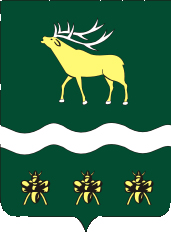 АДМИНИСТРАЦИЯЯКОВЛЕВСКОГО МУНИЦИПАЛЬНОГО РАЙОНА ПРИМОРСКОГО КРАЯПОСТАНОВЛЕНИЕ О внесении изменений в постановление от 30.09.2015 г. № 343-НПА                «Об утверждении положения об оплате труда работников  муниципального    бюджетного  загородного стационарного учреждения отдыха и оздоровления детей «Юность»  Яковлевского муниципального района   В соответствии с решением Думы Яковлевского муниципального района от 26 декабря 2019 года  № 196 – НПА «О бюджете Яковлевского муниципального района на 2020 и плановый период 2021 и 2022 годов», в целях исполнения постановления Администрации Яковлевского муниципального района от 27.12.2019 г. № 567 – НПА «Об увеличении (индексации) оплаты труда работников муниципальных учреждений Яковлевского муниципального района», на основании Устава Яковлевского муниципального района, Администрация Яковлевского муниципального района,ПОСТАНОВЛЯЕТ:1. Внести в Положение об оплате труда работников муниципальных бюджетного  загородного стационарного учреждения отдыха и оздоровления детей «Юность» Яковлевского муниципального района, утвержденное постановлением Администрации Яковлевского муниципального района от 30.09.2015 года № 343 -  НПА (далее – Положение), изменения изложив Приложение №1 к Положению  в редакции  приложения  к настоящему постановлению.  2. Опубликовать  настоящее постановление  в районной газете «Сельский труженик» и разместить его на официальном сайте Администрации Яковлевского муниципального района в сети Интернет.3. Контроль за  исполнением настоящего постановления оставляю за собой.   4. Настоящее постановление вступает в силу со дня его официального опубликования и распространяется на правоотношения, возникшие с                       01 января  2020 года.Глава района – глава  АдминистрацииЯковлевского муниципального района                                      Н.В. ВязовикПриложение № 1к постановлению Администрации Яковлевского муниципального района от 27.12.2019г.  № 574-НПАБазовые оклады работников  муниципального бюджетного загородного стационарного учреждения отдыха и оздоровления детей «Юность» Яковлевского муниципального района Профессиональная квалификационная«Общеотраслевые должности служащихот27.12.2019с. Яковлевка№574-НПАПрофессиональные квалификационные группы и квалификационные уровниДолжности, отнесенные к квалификационным уровнямБазовый оклад(рублей)Профессиональная квалификационная группа«Общеотраслевые должности служащих  первого  уровня»Профессиональная квалификационная группа«Общеотраслевые должности служащих  первого  уровня»Профессиональная квалификационная группа«Общеотраслевые должности служащих  первого  уровня»1-ый квалификационный уровеньсторож3009Профессиональная квалификационная группа                              «Общеотраслевые должности служащих  второго  уровня»Профессиональная квалификационная группа                              «Общеотраслевые должности служащих  второго  уровня»Профессиональная квалификационная группа                              «Общеотраслевые должности служащих  второго  уровня»2-ой квалификационный уровеньЗаведующий хозяйством36483-й квалификационный уровеньДиректор (заведующий )9032